г. Псков, 180020, ул. Алексея Алёхина, дом 22, тел.89118840286, E-mail: olga.vladimirovna.kaz@yandex.ruПроектный методТема: “Разноцветная неделя”.Вид: познавательно-творческий.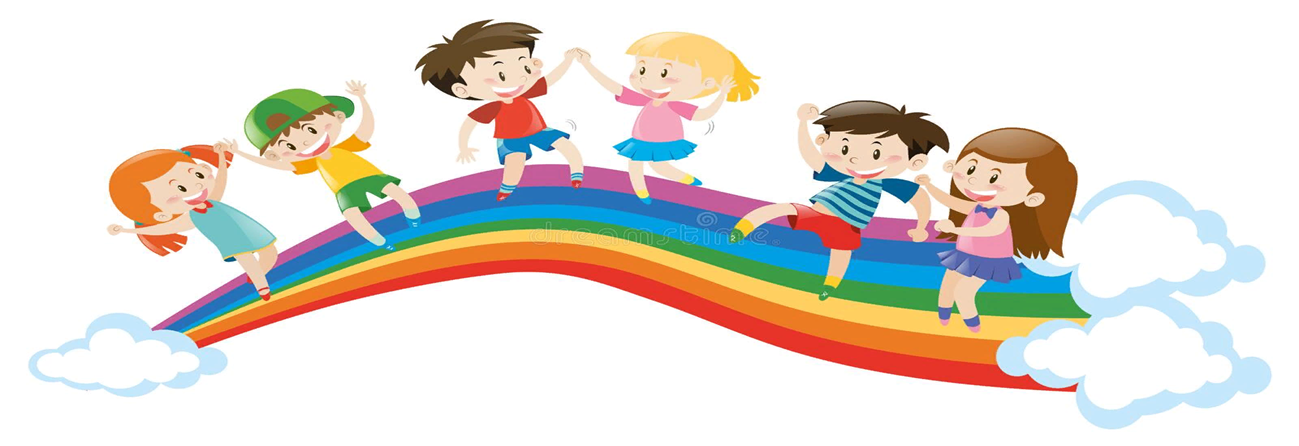 Воспитатели: Акбарова Я. А.Павлова И. Ю.Псков,2023Проектный методТема: «Разноцветная неделя».Возрастная направленность: вторая младшая группа  № 3Вид проекта: познавательно - творческий проектКлассификация: краткосрочный  (2 недели)Участники проекта: воспитанники второй младшей группы  группы № 3- 23 ребенка, родители, педагогиАвторы проекта: педагоги МБДОУ д/с № 57 Акбарова Янина Алексеевна, Павлова Ирина ЮрьевнаТрансляция опыта: рекомендован для работы педагогов с воспитанниками младшего дошкольного возраста.Актуальность проекта: данный проект направлен на сплочение детского коллектива, а также развитие коммуникативных навыков. В процессе деятельности дети естественным образом осваивают цветовую гамму. Наблюдение за природным богатством устанавливает связи: солнце – жёлтое, трава – зелёная, небо – синее. Знакомство с цветом помогает детям полнее и тоньше воспринимать предметы и явления окружающего мира, развивает наблюдение, мышление, обогащает речь. На наш взгляд, проект «Разноцветная неделя» – актуальное, интересное путешествие по стране положительных эмоций и позитивного жизненного настроя.Цель проекта: расширение и углубление знаний детей о основных  цветах спектра. Задачи проекта:Закреплять знания цветового спектра у детей;Формировать навыки  различать цвета, сопоставлять их с предметами;Развивать воображение, умения видеть характерные признаки предметов;Развивать цветовое восприятие, внимание, наблюдательность.Ожидаемые результаты:Для детей:Дети правильно различают и называют цвета, используют свои знания в повседневной деятельности. У детей возрастает интерес к познавательной деятельности.Для воспитателей:- сплочение коллектива детей и родителей через совместную деятельность- разработка рекомендаций для родителейДля родителей:- Оптимизация детско-родительских отношений;- Повышение уровня вовлеченности родителей в деятельность ДОУ.Мотивация: Однажды, придя в группу утром, дети обнаружили на каврографе красного гнома – Кохле.  Конечно же, дети задали себе вопрос откуда появился гном? Может быть он волшебник….?АДМИНИСТРАЦИЯ ГОРОДА ПСКОВАМУНИЦИПАЛЬНОЕ БЮДЖЕТНОЕ ОБРАЗОВАТЕЛЬНОЕ УЧРЕЖДЕНИЕ«ДЕТСКИЙ САД № 57 «МАЛЕНЬКАЯ СТРАНА»Основные направленияРеализация проекта, мероприятияМатериалы и средства реализации проектаРабота с родителямиРабота с родителямиРабота с родителямиКонсультации, рекомендации«С чего начинать обучения цветовому спектру ребёнка»Фотоотчёт + отчет по образовательной деятельности.Группа ВК “Группа № 3”.Подбор загадок о основных цветах спектраИнтернет-ресурсы.Работа с детьмиРабота с детьмиРабота с детьмиООПРМультфильм (по методике В. В. Воскобовича)- «Красный день»;- «Желтый день»;- «Синий день»;- «Зеленый  день».Работа с коврографомГномы (Кохле, Желе, Селе и Зеле.)ПИДэкспериментирование:«Окрашивание воды» СенсорикаПознав. действия:«Найди предметы красного цвета»,«Найди предметы желтого цвета»,«Найди предметы синего цвета»,«Найди предметы зеленого цвета»,«Найди разноцветные предметы»Пальчиковая гимнастика«Радуга»ООСКРБеседа«Давайте знакомиться – я синий цвет», «Волшебница вода», «Давайте знакомиться – я желтый цвет», «Давайте знакомиться – я красный цвет», «Давайте знакомиться – я зеленый цвет природы»ООРРСловарная работаСоздание словаря с иллюстрациями по данной теме.Разучивание«Желтый цвет»Разгадывание загадокПро цвета радугиООХЭРРисование«Лягушка» (пальчиками)ООФРПодвижные игры«Разноцветный лес», «Красочки», «Узнавай цвет»Продукт проекта-Фотоальбом «Разноцветный мир»,-Дидактическая игра «Собери картинку»